[Indsæt titel på arrangementet]Vi går sammen om skolestarten med denne aktivitet for hele familien.[Indsæt brødtekst] [INDSÆT STED][INDSÆT TIDSPUNKT]Tilmeld jer og se mere på [indsæt url]Sammen om Skolestart er støttet af Slots- og Kulturstyrelsen og er et samarbejde mellem 
Bibliotekernes Sprogspor og Dansklærerforeningen. Find masser af inspiration til skolestarten på sprogsporet.dk/sammen-om-skolestart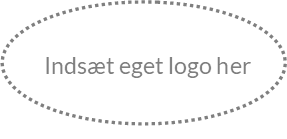 